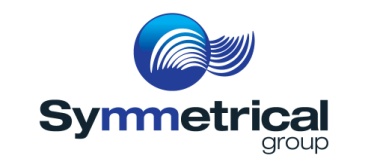 Task / Planning Risk Assessment FormTask / Planning Risk Assessment FormTask / Planning Risk Assessment FormTask / Planning Risk Assessment FormTask / Planning Risk Assessment FormTask / Planning Risk Assessment FormTask / Planning Risk Assessment FormTask / Planning Risk Assessment FormTask / Planning Risk Assessment FormTask / Planning Risk Assessment FormTask / Planning Risk Assessment FormTask / Planning Risk Assessment FormTask / Planning Risk Assessment FormProject Name:Project Name:Job Number:Job Number:Date:Date:Prepared By:Prepared By:Team:Team:Item NoActivity DescriptionActivity DescriptionHazard/Risk RiskPreventative Actions (Refer Example)Preventative Actions (Refer Example)Preventative Actions (Refer Example)ResRiskResRiskAction ByAction WhenStatusSpecial Personnel Skills / TrainingSpecial EquipmentPersonal Protective EquipmentProcedures to be developedTask / Operations Interface IssuesPermits to be Obtained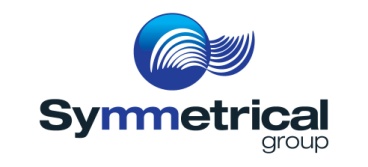 Example:Example:Example:Example:Example:Example:Example:Example:Example:Example:Example:ConsequencesConsequencesConsequencesConsequencesConsequencesConsequencesPreventative Action TypePreventative Action TypeStatusProbabilityCatastrophicCatastrophicCriticalCriticalMarginalNegligibleDesignSubstitutionRedesignSeparationAdministrationTrainingSWP/PPEDesign Hazards Out.Replace the Material or Process with a less Hazardous One.Redesign the Equipment to reduce or move the hazard.Isolate the hazard by guarding or enclosing.Adjusting the time or conditions of exposure to riskTraining and selecting persons to suit the skills required.Using Safe Work Procedures with PPE.O = OpenC = ClosedFrequent1.11.11.31.31.63.5DesignSubstitutionRedesignSeparationAdministrationTrainingSWP/PPEDesign Hazards Out.Replace the Material or Process with a less Hazardous One.Redesign the Equipment to reduce or move the hazard.Isolate the hazard by guarding or enclosing.Adjusting the time or conditions of exposure to riskTraining and selecting persons to suit the skills required.Using Safe Work Procedures with PPE.O = OpenC = ClosedProbable1.21.21.51.52.33.6DesignSubstitutionRedesignSeparationAdministrationTrainingSWP/PPEDesign Hazards Out.Replace the Material or Process with a less Hazardous One.Redesign the Equipment to reduce or move the hazard.Isolate the hazard by guarding or enclosing.Adjusting the time or conditions of exposure to riskTraining and selecting persons to suit the skills required.Using Safe Work Procedures with PPE.O = OpenC = ClosedOccasional1.41.42.22.23.24.1DesignSubstitutionRedesignSeparationAdministrationTrainingSWP/PPEDesign Hazards Out.Replace the Material or Process with a less Hazardous One.Redesign the Equipment to reduce or move the hazard.Isolate the hazard by guarding or enclosing.Adjusting the time or conditions of exposure to riskTraining and selecting persons to suit the skills required.Using Safe Work Procedures with PPE.O = OpenC = ClosedRemote2.12.12.42.43.44.2DesignSubstitutionRedesignSeparationAdministrationTrainingSWP/PPEDesign Hazards Out.Replace the Material or Process with a less Hazardous One.Redesign the Equipment to reduce or move the hazard.Isolate the hazard by guarding or enclosing.Adjusting the time or conditions of exposure to riskTraining and selecting persons to suit the skills required.Using Safe Work Procedures with PPE.O = OpenC = ClosedImprobable3.13.13.33.33.74.3DesignSubstitutionRedesignSeparationAdministrationTrainingSWP/PPEDesign Hazards Out.Replace the Material or Process with a less Hazardous One.Redesign the Equipment to reduce or move the hazard.Isolate the hazard by guarding or enclosing.Adjusting the time or conditions of exposure to riskTraining and selecting persons to suit the skills required.Using Safe Work Procedures with PPE.O = OpenC = ClosedAssessed Risk ClassAssessed Risk ClassAssessed Risk ClassAssessed Risk ClassAssessed Risk ClassAssessed Risk ClassDesignSubstitutionRedesignSeparationAdministrationTrainingSWP/PPEDesign Hazards Out.Replace the Material or Process with a less Hazardous One.Redesign the Equipment to reduce or move the hazard.Isolate the hazard by guarding or enclosing.Adjusting the time or conditions of exposure to riskTraining and selecting persons to suit the skills required.Using Safe Work Procedures with PPE.O = OpenC = Closed1 = High2 = Moderate High2 = Moderate High3 = Moderate / Low3 = Moderate / Low4 = Low